                                                                                                                          Prof. Isaías Correa M.Objetivo: Determinar medidas de posición de datos agrupados y no agrupados y el gráfico de cajas y bigotes de la tabla.	     Ejercicios: Dados los siguientes datos, ordénelos en la tabla, y determine los estadígrafos de posición:	P18 ; P26 ; P38 ; P45 ; P85 ; P90C1 ; C2 ; C3Q1 ; Q3 ; Q2D2 ; D5; D7 ; D8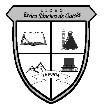 Guía de Datos y Azar N° 53° y 4° Medio Estadígrafos de Posición y Gráfico de Cajas y BigotesGuía de Datos y Azar N° 53° y 4° Medio Estadígrafos de Posición y Gráfico de Cajas y Bigotes    2021Liceo Elvira Sánchez de Garcés  Departamento de MatemáticaPág. 1 de 15654484650474351544645445458425054555556444948474349485051524953ClaseIntervaloYifiF123456